Торговый дом Сатурн      АвтобусПо регулируемым тарифамПо регулируемым тарифамПо регулируемым тарифамПо регулируемым тарифамПо регулируемым тарифамПо регулируемым тарифамПо регулируемым тарифамПо регулируемым тарифамПо регулируемым тарифамПо регулируемым тарифамПо регулируемым тарифамНомер маршрутаКонечная остановкаДНИВремя работыРасчетное время отправления (интервал движения)Расчетное время отправления (интервал движения)Расчетное время отправления (интервал движения)Расчетное время отправления (интервал движения)Расчетное время отправления (интервал движения)Расчетное время отправления (интервал движения)Расчетное время отправления (интервал движения)77 Амкр.Береговая зонаБудни7:07-22:727:07, 7:27, 7:47, 8:27, 8:47, 9:07, 9:27, 9:47, 10:07, 10:27, 10:47, 11:27, 12:27, 13:27, 14:07, 15:07, 15:47, 16:47, 17:27, 17:47, 18:07, 18:27, 18:47, 19:07, 19:27, 19:47, 20:07, 20:27, 21:07, 21:27, 22:07.7:07, 7:27, 7:47, 8:27, 8:47, 9:07, 9:27, 9:47, 10:07, 10:27, 10:47, 11:27, 12:27, 13:27, 14:07, 15:07, 15:47, 16:47, 17:27, 17:47, 18:07, 18:27, 18:47, 19:07, 19:27, 19:47, 20:07, 20:27, 21:07, 21:27, 22:07.7:07, 7:27, 7:47, 8:27, 8:47, 9:07, 9:27, 9:47, 10:07, 10:27, 10:47, 11:27, 12:27, 13:27, 14:07, 15:07, 15:47, 16:47, 17:27, 17:47, 18:07, 18:27, 18:47, 19:07, 19:27, 19:47, 20:07, 20:27, 21:07, 21:27, 22:07.7:07, 7:27, 7:47, 8:27, 8:47, 9:07, 9:27, 9:47, 10:07, 10:27, 10:47, 11:27, 12:27, 13:27, 14:07, 15:07, 15:47, 16:47, 17:27, 17:47, 18:07, 18:27, 18:47, 19:07, 19:27, 19:47, 20:07, 20:27, 21:07, 21:27, 22:07.7:07, 7:27, 7:47, 8:27, 8:47, 9:07, 9:27, 9:47, 10:07, 10:27, 10:47, 11:27, 12:27, 13:27, 14:07, 15:07, 15:47, 16:47, 17:27, 17:47, 18:07, 18:27, 18:47, 19:07, 19:27, 19:47, 20:07, 20:27, 21:07, 21:27, 22:07.7:07, 7:27, 7:47, 8:27, 8:47, 9:07, 9:27, 9:47, 10:07, 10:27, 10:47, 11:27, 12:27, 13:27, 14:07, 15:07, 15:47, 16:47, 17:27, 17:47, 18:07, 18:27, 18:47, 19:07, 19:27, 19:47, 20:07, 20:27, 21:07, 21:27, 22:07.7:07, 7:27, 7:47, 8:27, 8:47, 9:07, 9:27, 9:47, 10:07, 10:27, 10:47, 11:27, 12:27, 13:27, 14:07, 15:07, 15:47, 16:47, 17:27, 17:47, 18:07, 18:27, 18:47, 19:07, 19:27, 19:47, 20:07, 20:27, 21:07, 21:27, 22:07.77 Амкр.Береговая зонаВыходн8:22-22:528:22, 9:52, 11:22, 12:52, 14:52, 16:22, 17:22, 18:52, 19:22, 20:22, 20:52, 22:528:22, 9:52, 11:22, 12:52, 14:52, 16:22, 17:22, 18:52, 19:22, 20:22, 20:52, 22:528:22, 9:52, 11:22, 12:52, 14:52, 16:22, 17:22, 18:52, 19:22, 20:22, 20:52, 22:528:22, 9:52, 11:22, 12:52, 14:52, 16:22, 17:22, 18:52, 19:22, 20:22, 20:52, 22:528:22, 9:52, 11:22, 12:52, 14:52, 16:22, 17:22, 18:52, 19:22, 20:22, 20:52, 22:528:22, 9:52, 11:22, 12:52, 14:52, 16:22, 17:22, 18:52, 19:22, 20:22, 20:52, 22:528:22, 9:52, 11:22, 12:52, 14:52, 16:22, 17:22, 18:52, 19:22, 20:22, 20:52, 22:5277 АСельхозтехникаБудни6:07-21:276:07, 6:27, 7:07, 7:27, 7:47, 8:07, 8:27, 8:47, 9:07, 9:27, 10:07, 10:47, 11:07, 12:07, 12:47, 13:47, 14:27, 15:27, 16:07, 16:27, 16:47, 17:07, 17:27, 17:47, 18:07, 18:27, 18:47, 19:07, 19:47, 20:07, 20:47, 21:27.6:07, 6:27, 7:07, 7:27, 7:47, 8:07, 8:27, 8:47, 9:07, 9:27, 10:07, 10:47, 11:07, 12:07, 12:47, 13:47, 14:27, 15:27, 16:07, 16:27, 16:47, 17:07, 17:27, 17:47, 18:07, 18:27, 18:47, 19:07, 19:47, 20:07, 20:47, 21:27.6:07, 6:27, 7:07, 7:27, 7:47, 8:07, 8:27, 8:47, 9:07, 9:27, 10:07, 10:47, 11:07, 12:07, 12:47, 13:47, 14:27, 15:27, 16:07, 16:27, 16:47, 17:07, 17:27, 17:47, 18:07, 18:27, 18:47, 19:07, 19:47, 20:07, 20:47, 21:27.6:07, 6:27, 7:07, 7:27, 7:47, 8:07, 8:27, 8:47, 9:07, 9:27, 10:07, 10:47, 11:07, 12:07, 12:47, 13:47, 14:27, 15:27, 16:07, 16:27, 16:47, 17:07, 17:27, 17:47, 18:07, 18:27, 18:47, 19:07, 19:47, 20:07, 20:47, 21:27.6:07, 6:27, 7:07, 7:27, 7:47, 8:07, 8:27, 8:47, 9:07, 9:27, 10:07, 10:47, 11:07, 12:07, 12:47, 13:47, 14:27, 15:27, 16:07, 16:27, 16:47, 17:07, 17:27, 17:47, 18:07, 18:27, 18:47, 19:07, 19:47, 20:07, 20:47, 21:27.6:07, 6:27, 7:07, 7:27, 7:47, 8:07, 8:27, 8:47, 9:07, 9:27, 10:07, 10:47, 11:07, 12:07, 12:47, 13:47, 14:27, 15:27, 16:07, 16:27, 16:47, 17:07, 17:27, 17:47, 18:07, 18:27, 18:47, 19:07, 19:47, 20:07, 20:47, 21:27.6:07, 6:27, 7:07, 7:27, 7:47, 8:07, 8:27, 8:47, 9:07, 9:27, 10:07, 10:47, 11:07, 12:07, 12:47, 13:47, 14:27, 15:27, 16:07, 16:27, 16:47, 17:07, 17:27, 17:47, 18:07, 18:27, 18:47, 19:07, 19:47, 20:07, 20:47, 21:27.77 АСельхозтехникаВыходн.7:05-21:357:05, 8:35, 10:05, 11:35, 13:35, 15:05, 16:05, 17:35, 18:05, 19:05, 19:35, 21:357:05, 8:35, 10:05, 11:35, 13:35, 15:05, 16:05, 17:35, 18:05, 19:05, 19:35, 21:357:05, 8:35, 10:05, 11:35, 13:35, 15:05, 16:05, 17:35, 18:05, 19:05, 19:35, 21:357:05, 8:35, 10:05, 11:35, 13:35, 15:05, 16:05, 17:35, 18:05, 19:05, 19:35, 21:357:05, 8:35, 10:05, 11:35, 13:35, 15:05, 16:05, 17:35, 18:05, 19:05, 19:35, 21:357:05, 8:35, 10:05, 11:35, 13:35, 15:05, 16:05, 17:35, 18:05, 19:05, 19:35, 21:357:05, 8:35, 10:05, 11:35, 13:35, 15:05, 16:05, 17:35, 18:05, 19:05, 19:35, 21:35По нерегулируемым тарифамПо нерегулируемым тарифамПо нерегулируемым тарифамПо нерегулируемым тарифамПо нерегулируемым тарифамПо нерегулируемым тарифамПо нерегулируемым тарифамПо нерегулируемым тарифамПо нерегулируемым тарифамПо нерегулируемым тарифамПо нерегулируемым тарифамНомер маршрутаКонечная остановкаДНИВремя работыИнтервал движения (минуты)Интервал движения (минуты)Интервал движения (минуты)Интервал движения (минуты)Интервал движения (минуты)Интервал движения (минуты)Интервал движения (минуты)7АДунинаГоркавичадо 9 ч.до 9 ч.9-1111-1414-1616-20после 207АДунинаГоркавичаБудни6:30-22:00151520152015257АДунинаГоркавичаСуббота7:00-21:30181823182318257АДунинаГоркавичаВоскрес.7:00-21:152020252025203016мкр. Солнечныйдо 10 ч.до 10 ч.10-1111-1414-1515-21после 2116мкр. СолнечныйБудни6:30-22:001515201520152516мкр. СолнечныйСуббота7:00-21:301818231823182516мкр. СолнечныйВоскрес.7:00-21:1520202520252030Управление транспорта, связи и дорог Администрации города Ханты-Мансийска, г. Ханты-Мансийск, ул. Пионерская 46, каб. 8,9 и 10, тел. (3467)39-39-07Управление транспорта, связи и дорог Администрации города Ханты-Мансийска, г. Ханты-Мансийск, ул. Пионерская 46, каб. 8,9 и 10, тел. (3467)39-39-07Управление транспорта, связи и дорог Администрации города Ханты-Мансийска, г. Ханты-Мансийск, ул. Пионерская 46, каб. 8,9 и 10, тел. (3467)39-39-07Управление транспорта, связи и дорог Администрации города Ханты-Мансийска, г. Ханты-Мансийск, ул. Пионерская 46, каб. 8,9 и 10, тел. (3467)39-39-07Управление транспорта, связи и дорог Администрации города Ханты-Мансийска, г. Ханты-Мансийск, ул. Пионерская 46, каб. 8,9 и 10, тел. (3467)39-39-07Управление транспорта, связи и дорог Администрации города Ханты-Мансийска, г. Ханты-Мансийск, ул. Пионерская 46, каб. 8,9 и 10, тел. (3467)39-39-07Управление транспорта, связи и дорог Администрации города Ханты-Мансийска, г. Ханты-Мансийск, ул. Пионерская 46, каб. 8,9 и 10, тел. (3467)39-39-07Управление транспорта, связи и дорог Администрации города Ханты-Мансийска, г. Ханты-Мансийск, ул. Пионерская 46, каб. 8,9 и 10, тел. (3467)39-39-07Управление транспорта, связи и дорог Администрации города Ханты-Мансийска, г. Ханты-Мансийск, ул. Пионерская 46, каб. 8,9 и 10, тел. (3467)39-39-07Управление транспорта, связи и дорог Администрации города Ханты-Мансийска, г. Ханты-Мансийск, ул. Пионерская 46, каб. 8,9 и 10, тел. (3467)39-39-07Управление транспорта, связи и дорог Администрации города Ханты-Мансийска, г. Ханты-Мансийск, ул. Пионерская 46, каб. 8,9 и 10, тел. (3467)39-39-07Отдела государственного автодорожного надзора по ХМАО – Югре, г. Ханты-Мансийск, ул. Шевченко 36А, тел. (3467) 32-64-60Отдела государственного автодорожного надзора по ХМАО – Югре, г. Ханты-Мансийск, ул. Шевченко 36А, тел. (3467) 32-64-60Отдела государственного автодорожного надзора по ХМАО – Югре, г. Ханты-Мансийск, ул. Шевченко 36А, тел. (3467) 32-64-60Отдела государственного автодорожного надзора по ХМАО – Югре, г. Ханты-Мансийск, ул. Шевченко 36А, тел. (3467) 32-64-60Отдела государственного автодорожного надзора по ХМАО – Югре, г. Ханты-Мансийск, ул. Шевченко 36А, тел. (3467) 32-64-60Отдела государственного автодорожного надзора по ХМАО – Югре, г. Ханты-Мансийск, ул. Шевченко 36А, тел. (3467) 32-64-60Отдела государственного автодорожного надзора по ХМАО – Югре, г. Ханты-Мансийск, ул. Шевченко 36А, тел. (3467) 32-64-60Отдела государственного автодорожного надзора по ХМАО – Югре, г. Ханты-Мансийск, ул. Шевченко 36А, тел. (3467) 32-64-60Отдела государственного автодорожного надзора по ХМАО – Югре, г. Ханты-Мансийск, ул. Шевченко 36А, тел. (3467) 32-64-60Отдела государственного автодорожного надзора по ХМАО – Югре, г. Ханты-Мансийск, ул. Шевченко 36А, тел. (3467) 32-64-60Отдела государственного автодорожного надзора по ХМАО – Югре, г. Ханты-Мансийск, ул. Шевченко 36А, тел. (3467) 32-64-60МО МВД России «Ханты-Мансийский» г. Ханты-Мансийск, ул. Дзержинского дом 11, телефоны дежурной части (3467) 398-104, 398-103, 102 и 112МО МВД России «Ханты-Мансийский» г. Ханты-Мансийск, ул. Дзержинского дом 11, телефоны дежурной части (3467) 398-104, 398-103, 102 и 112МО МВД России «Ханты-Мансийский» г. Ханты-Мансийск, ул. Дзержинского дом 11, телефоны дежурной части (3467) 398-104, 398-103, 102 и 112МО МВД России «Ханты-Мансийский» г. Ханты-Мансийск, ул. Дзержинского дом 11, телефоны дежурной части (3467) 398-104, 398-103, 102 и 112МО МВД России «Ханты-Мансийский» г. Ханты-Мансийск, ул. Дзержинского дом 11, телефоны дежурной части (3467) 398-104, 398-103, 102 и 112МО МВД России «Ханты-Мансийский» г. Ханты-Мансийск, ул. Дзержинского дом 11, телефоны дежурной части (3467) 398-104, 398-103, 102 и 112МО МВД России «Ханты-Мансийский» г. Ханты-Мансийск, ул. Дзержинского дом 11, телефоны дежурной части (3467) 398-104, 398-103, 102 и 112МО МВД России «Ханты-Мансийский» г. Ханты-Мансийск, ул. Дзержинского дом 11, телефоны дежурной части (3467) 398-104, 398-103, 102 и 112МО МВД России «Ханты-Мансийский» г. Ханты-Мансийск, ул. Дзержинского дом 11, телефоны дежурной части (3467) 398-104, 398-103, 102 и 112МО МВД России «Ханты-Мансийский» г. Ханты-Мансийск, ул. Дзержинского дом 11, телефоны дежурной части (3467) 398-104, 398-103, 102 и 112МО МВД России «Ханты-Мансийский» г. Ханты-Мансийск, ул. Дзержинского дом 11, телефоны дежурной части (3467) 398-104, 398-103, 102 и 112код для установки приложения «Умный транспорт» 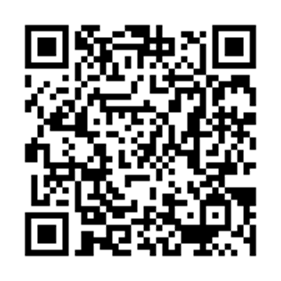 код для установки приложения «Умный транспорт» код для установки приложения «Умный транспорт» код для установки приложения «Умный транспорт» код для установки приложения «Умный транспорт» Расписание движения общественного транспорта 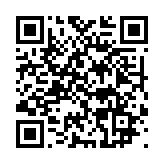 Расписание движения общественного транспорта Расписание движения общественного транспорта Расписание движения общественного транспорта Расписание движения общественного транспорта Расписание движения общественного транспорта 